Michigan Gaming Control BoardLocation: Cadillac Place, 3062 W. Grand Blvd., L-700 – DetroitTime: 10:00 a.m. For Immediate Release:Detroit casinos report $122.86 million in aggregate revenue for MarchDetroit, April 12, 2022 – The three Detroit casinos reported $122.86 million in monthly aggregate revenue for March. Table games and slots generated $120.93 million in revenue, and retail sports betting produced $1.93 million in revenue.The March market shares were:MGM, 46%MotorCity, 33%Greektown, 21%The Detroit casinos reported $113.84 million in monthly aggregate revenue during March 2021 while operating at limited capacity due to COVID-19 health concerns. Table Games and Slot Revenue and TaxesMonthly table games and slots revenue rose 9.1% compared with March 2021 results. March monthly revenue was up 26.5% compared with February results.Compared with March 2021 results, monthly gaming revenue rose for MGM and Greektown and fell at MotorCity:MGM, $55.92 million, up 29.4%MotorCity, $39.29 million, -6.5%Greektown, $25.72 million, up 0.4%The three casinos paid the State of Michigan $9.8 million in taxes during March compared with $9 million for the same month last year.The three Detroit casinos reported submitting $14.4 million in wagering taxes and development agreement payments to the City of Detroit during March.Third Quarter Table Games and Slot RevenueDuring the first quarter, table games and slots revenue was 11% higher than the first quarter of 2021. Quarterly gaming revenue by casino was:MGM, $150.8 million, up 35.2%MotorCity, $98.1 million, -7.8%Greektown, $66.5 million, up 0.7%During the first quarter, the three Detroit casinos paid $25.6 million in gaming taxes to the state compared with $23 million for the same period last year.Retail Sports Betting Revenue and TaxesRetail sports betting qualified adjusted gross receipts (QAGR) for March fell $1.04 million compared with March 2021 results.  QAGR was up by $2.8 million when compared with February numbers. March QAGR results by casino were:MGM, $545,336MotorCity, $718,442Greektown, $664,550 The casinos reported a total handle of $26,355,304, and total gross receipts were $1,969,047. State taxes from the three Detroit casinos on retail sports betting was $72,891. The Detroit casinos also reported submitting $89,089 in retail sports betting taxes to the City of Detroit.  Through March 31, aggregate retail sports betting QAGR was:MGM, $852,039MotorCity, $839,588Greektown, $1,297,222Fantasy ContestsDuring February, fantasy contest operators reported total adjusted revenues of $762,104 and paid taxes of $64,017.Fantasy contest operators reported aggregate fantasy contest adjusted revenues of $2.5 million and paid the state $208,001 in taxes through Feb. 28."The Michigan Gaming Control Board shall ensure the conduct of fair and honest gaming to protect the interests of the citizens of the State of Michigan."####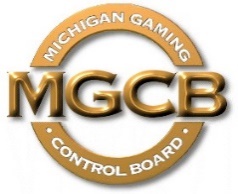 PRESS RELEASEFOR IMMEDIATE RELEASE: 
April 12, 2022Contact:
Mary Kay Bean Beanm1@michigan.govwww.michigan.gov/mgcb